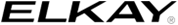 Logistics DepartmentLoss and Damage Claims ProcedureDEALER SALVAGE AUTHORIZATIONPlease use this authorization to salvage the damaged product, covered by the above Pro Number. As a part of the credit memo process, Elkay will deduct the amount of this credit from the corresponding credit memo.Product to Be SalvagedPlease acknowledge receipt of these instructions and Authorization, in writing to this writer.If you have any questions or problems arranging for this pick up and/or salvage, please contact this writer:General InformationGeneral InformationGeneral InformationGeneral InformationGeneral InformationGeneral InformationGeneral InformationGeneral InformationGeneral InformationGeneral InformationGeneral InformationGeneral InformationGeneral InformationGeneral InformationGeneral InformationCustomer Name:Customer Name:Attention:Attention:Street Address:City:State:State:State:Zip:Carrier and Original Pro Number:Carrier and Original Pro Number:Carrier and Original Pro Number:Shipper:Shipper:Shipper:Our Claim Number/Invoice Number:Our Claim Number/Invoice Number:Our Claim Number/Invoice Number:Consignee:Consignee:Consignee:Consignee:QuantityProduct DescriptionSKUWeight	Cost Per UnitSalvage AllowanceTotalCompany Name:Company Name:Your Name:Title:Date:Your Signature:Your Signature:Writer Name:Writer Name:Writer Signature:Writer Signature:Phone:Fax:Email:Email: